  Mesto Nová Dubnica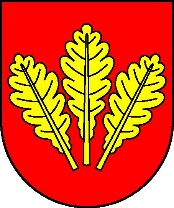       Mestský úrad, Trenčianska 45/41, 018 51  Nová DubnicaČíslo: OSO/2023		                                                                      Nová Dubnica, 20.07.2023Uznesenie  Mestského zastupiteľstva v Novej Dubnici zo dňa  19. júla  20235.  Zriadenie záložného práva k nehnuteľnosti v prospech ŠFRB -  Zariadenie sociálnych služiebU z n e s e n i e  č. 61Mestské zastupiteľstvo na základe prerokovaného materiálus ú h l a s í so zriadením záložného práva k nehnuteľnosti vedenej Okresným úradom Ilava, katastrálnym odborom na LV č. 1000, k. ú. Nová Dubnica, pozemku parcelné č. KN-C 513/30, katastrálne územie Nová Dubnica, druh pozemku zastavaná plocha a nádvoria o výmere 365 m2 v prospech Štátneho fondu rozvoja bývania, Lamačská cesta č. 8, 833 04 Bratislava 37, IČO: 31749542 ako forma zabezpečenia pohľadávky z úveru poskytnutého Mestu Nová Dubnica na výstavbu zariadenia sociálnych služieb na základe Zmluvy o úvere č. 300/364/2021 zo dňa 15.10.2021.Ing. Peter  Marušinec
                       primátor	Za správnosť:Ing. Dana Šťastnávedúca organizačno-správneho oddelenia 